Online Appendix for “Commitment to political ideology is a luxury only students can afford: A distributive justice experiment”	Table of ContentsExperimental Procedures Participant sampleRegression models and their interpretationLinear restriction testsAccounting for potentially considerable changes in partial selfishness Accounting for clustering non-parametricallyInclusion of controlsInstructions and post-experimental questionnaire1. Experimental Procedures1.1. Real-Effort TaskIn the real-effort task participants had to sort yellow and blue gravel into various containers for seven minutes. There were two types of task. In the “filling task”, participants received a tray on which there was a box containing mixed yellow and blue gravel and many small plastic pots. They were asked to put seven pieces of yellow gravel and seven pieces of blue gravel in each small pot. In the “emptying task”, they were given a tray on which there were two empty boxes and many small plastic pots each containing a mixture of blue and yellow gravel. They were asked to empty the small pots sorting the gravel by color, putting the blue gravel in one of the boxes and the yellow gravel in the other. One or other task was undertaken in each session. The emptying task can be viewed as preparation for the filling task and vice versa, which enabled us to tell the participants in each session they were helping us prepare for subsequent sessions by sorting out some materials. Therefore, participants were encouraged to view their efforts as genuinely productive.In the earned treatment, the initial endowments in the four-player dictator game (4PDG) were determined by the participants’ within session rank in the real-effort task. Rank depended on the number of small pots either filled or emptied. 1.2 The Four-Player Dictator GameThe four-player dictator game (4PDG) was conducted using specially designed and manufactured trays. Each participant received a tray which was divided into four quadrants, each quadrant relating to a participant. The participant’s own quadrant was blue and located at the side of the tray closest to the participant when the tray was placed on the desk in front of him/her. Each quadrant contained black counters which represented the initial endowment of the corresponding participant. One black counter was worth €1. The participants were told they could rearrange the counters any way they liked, as long as none of the counters were removed from the tray. All instructions were given verbally in Spanish. 1.3 Show-up feeIn addition to their final payoffs from the 4PDG, each participant received a show-up fee of €4. In the random treatment, the €4 was presented as a flat fee for the real-effort task. In the earned treatment, the €4 was added to each of the possible earnings levels and then set aside to be collected at the end of the session. Therefore, the €4 represented a minimum total final payoff for each participant. 2. Participant SampleWe ran 13 experimental sessions in Bilbao (northern Spain), seven sessions of 16 participants and six sessions of 12, with a total of 184 participants. In Cordoba (southern Spain), we ran 16 experimental sessions, nine sessions of 16 participants and the rest of 12, with a total of 228 participants. The large majority of the sample (95%) was aged 20–35.Table A.1 displays the main characteristics of our sample, which is evenly distributed across genders and cities. Out of 412 participants, eight people left the ideology question unanswered – less than 2% of the sample. LERI is slightly skewed to the left, with a mean value of four (see Figure A.1).Figure A.1: Distribution of Left-right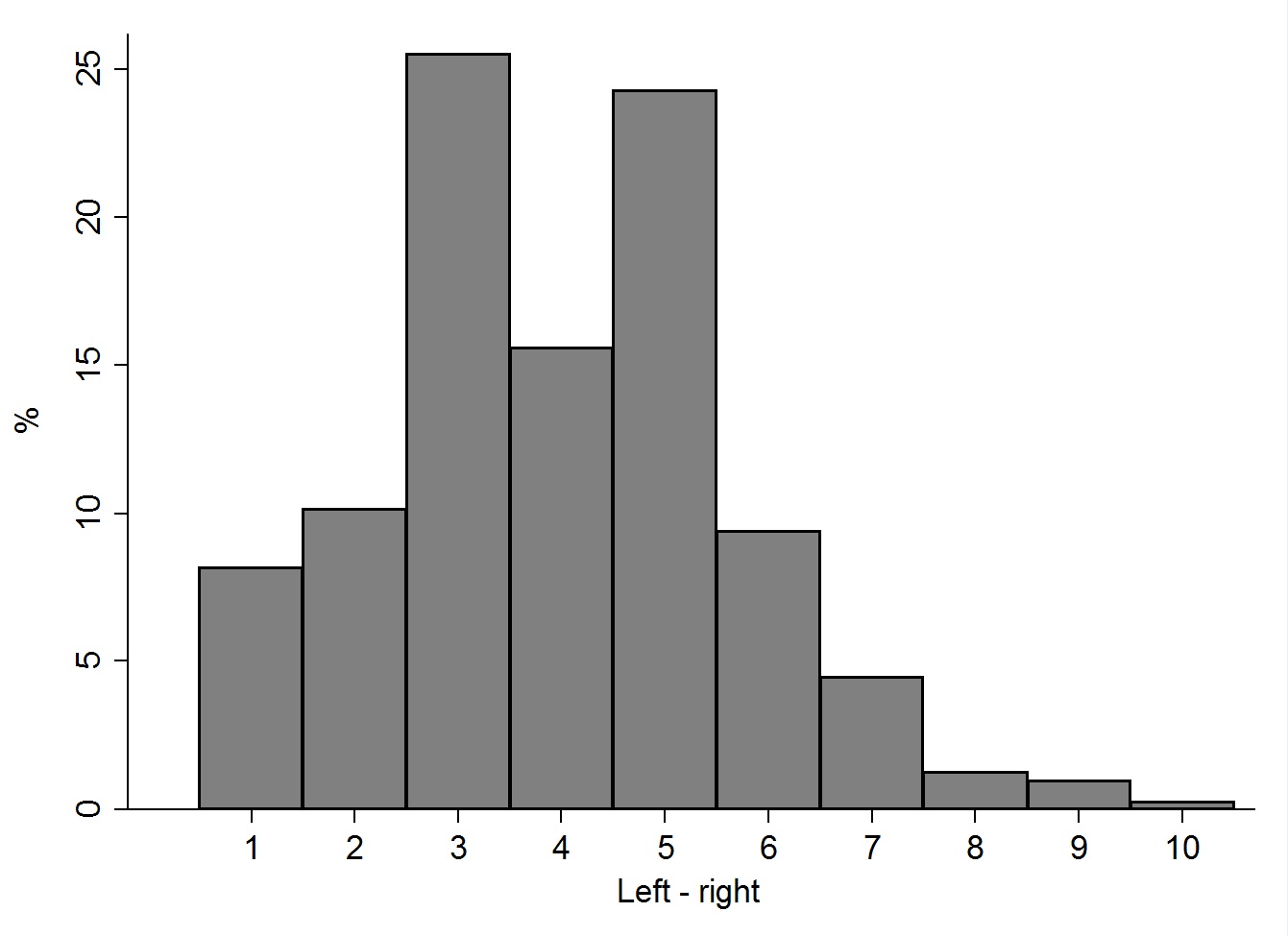 3. Regression models and their interpretationWhen estimating Model (1) the analytical objective is to establish whether, how, and to what extent the allocation made by  to  in the DJ game is conditioned upon ’s initial endowment and whether, how, and to what extent this conditioning varies depending on ’s employment status and political ideology.Model (1) took the following form:where: is the allocation made by  to  in the 4PDG expressed as a proportion of the maximum amount that  could allocate to  (€44);  if  played the DJ game under the earned treatment,  if  played the DJ game under the random treatment;  is ’s initial endowment in the 4PDG also expressed as a proportion of €44; takes the value 1 if player  is unemployed and zero if they are employed or a student;  captures ’s political ideology and ranges from 1 (extreme left) to 10 (extreme right); to  are the coefficients to be estimated; and is the error term. Moderate variations in partial selfishness manifest as a vertical shifts in the relationship between’s initial endowment and’s allocation to; an increase (decrease) in’s selfishness leads to a downward (upward) shift in the relationship. Differences in moderate partial selfishness between left leaning and right leaning participants, between the employed and students on the one hand and unemployed on the other, and between treatments are accounted for by including ,  and , and two-way interactions between the three as regressors in the model. Assuming linearity (see section 4 for tests), the extent to which the allocation by  to  is conditioned upon’s initial endowment equals the effect of a one unit change in’s initial endowment on ’s allocation to, i.e., it is the slope of the relationship between the two. Effect of a one unit change in’s initial endowment on ’s allocation to , : for an  who is employed or a student under the Random treatment = ;for an  who is employed or a student under the Earned treatment = ; for an  who is unemployed under the Random treatment = ;for an  who is unemployed under the Earned treatment =  The slopes graphed in Fig. 1, for the three sub-samples of participants are derived from estimations of the following simplified version of the model: 
Effect of a one unit change in’s initial endowment on ’s allocation to , : for an  with  (extreme left) under the Random treatment = ; for an  with  under the Random treatment = ;for an  with  under the Random treatment = ; etc. tofor an  with  (extreme right) under the Random treatment = ; for an  with  (extreme left) under the Earned treatment = ; for an  with  under the Earned treatment =  ;for an  with  under the Earned treatment =  ; etc. tofor an  with  (extreme right) under the Earned treatment = . The extent to which participants with any given  acknowledge earned entitlement can be defined as the difference in slope between the earned and random treatment for such participants. So, for example, the extent to a participant with  acknowledge earned entitlement is given by . When estimating the models we exclude allocations to others by participants who took all the counters for themselves. We do this because such participants are signaling nothing about their notion of distributive justice, they are simply aiming to maximize their own personal payoff. 4. Linear restriction testsThe models presented above and the estimations presented in Table 1 (column 1) assume that, conditional on experimental treatment, the decision-maker i’s placement on the left-right scale, , and participant i’s employment status, the relationship between participant j’s initial endowment and i’s final allocation to j is linear.  They also assume linearity in the relationship between , and participant i’s final allocation to j, this time, conditional on treatment, employment status and j’s initial endowment.To test the first assumption, we estimated an unrestricted version of Model (1) and conducted a linear restriction test corresponding to the null hypothesis that the conditional relationships are linear in j’s initial endowment and the alternative hypothesis that they are not linear.  In the unrestricted model, j’s initial endowment is included as a set of dummy variables, instead of as a single continuous variable, one corresponding to each of the possible values that j’s initial endowment could take.  Then, each of these is interacted with , , , and .  An F-test indicates that the fit of the unrestricted model is no better than the fit of the linear model (p-value=0.204).We were unable to test the second assumption using the same method owing to small cell frequencies in .  Instead, we estimated an unrestricted model, which included the square of  as well as its interactions with ,  and .  Once again, the F-test shows that the fit of the unrestricted model is no better than the fit of the linear model (p-value=0.412).5. Accounting for potentially considerable differences in partial selfishness To investigate whether there is an association between  and selfishness we estimate a version of Model 1 focusing on each participant i’s allocation to himself/herself. We also estimate a linear probability model with dependent variable =1 for respondents who allocated everything to themselves, 0 otherwise. Columns (1) and (2) of Table A.2 display the results. Neither  nor  nor any of the interactions involving  or  bear significant coefficients, the four -related variables are jointly insignificant (p-value=0.248, 0.175), and the four -related variables are jointly insignificant (p-value=0.651, 0.978). These results indicate that political ideology and employment status have no bearing on individual selfishness and that our findings relating to the slopes of the relationship between what one participant allocates to another and whether and how much that other participant earned in the real effort task are not driven by systematic differences in selfishness across sub-samples. Notes: Sample includes allocations made to self; standard errors clustered at the individual level; j's initial endowment (yj) = j’s initial endowment expressed as a proportion of the 44 tokens in the game; Earned (E)=1 if i made allocations under the earned treatment, =0 if i made allocations under the random treatment * -sig. at 10%; ** -sig.at 5%; *** -sig. at 1%.6. Accounting for clustering non-parametrically and at different levelsFinally, we investigate the robustness of our inferences to a change in the method we use to account for clustering at the individual level and to accounting for clustering at the session level. The standard errors presented in Table 1 of the paper are adjusted to account for clustering at the individual level using the standard parametric approach. Here, instead, we us a wild bootstrap. This method can be applied when the number of clusters is small. So, we can use this method to account for clustering, not only at the individual level, but also at the session level. Treatment assignment was conducted at the session level. So, accounting for clustering at the session level is expected to reduce the power of tests relating to the treatment identifier, , and all interactions involving . Table A.3 presents the estimated coefficients of the models in Table 1, along with the wild bootstrapped p-values clustered at the individual level (p-values in curved brackets) and wild bootstrapped p-values clustered at the session level (p-values in square brackets). The statistical inferences we made based on Table 1 remain unchanged when we shift to clustering at the individual level using a wild bootstrap. When we cluster at the session level, among students, the association between political ideology and AEE is significant only at the 10% level.Notes: Sample includes final allocations made to others by participants who made at least one positive final allocation to another; there are three observations per participant; j's initial endowment (yj) = j's initial endowment expressed as a proportion of the 44 tokens in the game; Earned (E_i)=1 if i made allocations under the earned treatment, =0 if i made allocations under the random treatment; p-values reported in curved brackets are calculated using a wild bootstrap to account for clustering at the individual level; p-values reported in square brackets are calculated using a wild bootstrap to account for clustering at the session level (29 sessions); *** - sig. at 1% regardless of clustering level;  ** - sig. at 5% regardless of clustering level, * - sig. at 10% regardless of clustering level, **# - sig. at 1% when clustering at the individual level and at 5% when clustering at the session level, *# - sig. at 5% when clustering at the individual level and at 10% when clustering at the session level.7. Inclusion of city of residence, age, gender, and education as controlsIn table A.4 we re-estimate our model for the student sub-sample, while including controls for age, city of residence, gender and education and their interactions with  and . We introduce one control variable and its interactions at a time to minimize the problem of multicollinearity.Each column of the table presents the results relating to a control variable that is named in the column header. Two of the control variables, age and city of residence, affect allocations to others. However, only one of the control variables significantly affects acknowledgement of earned entitlement; students in Bilbao acknowledge earned entitlement significantly less than students in Cordoba. Most importantly, the coefficient on , which is the estimator of the effect of ideology on the acknowledgement of earned entitlement, remains positive and significant across all the models, indicating that our main finding is robust to the inclusion of controls.8. Instructions and post-experimental questionnaireExperimental scripts Script DJ Experiments Cordoba and Bilbao, 2013 and 2014EARNED–FILLING<EARNED-EMPTYING>{RANDOM-FILLING}|RANDOM EMPTYING|[Before entering the lab subjects need to select a participant letter at random and be asked to sit at the desk bearing their participant letter. Record participant letters on the session form. Once everyone is seated…] Thank you for coming here today and for agreeing to take part in this workshop. When you came in today, you each chose a letter. This is your player identification letter. Please keep this player identification letter with you. You will need it at the end of the session to claim your money. Does everyone understand? We are now ready to begin so please could you all listen carefully to the instructions. While the workshop is going on, please do not talk to anyone other than me and my assistants. If you have any questions, please raise your hand and one of us will come to your desk and answer your question.  If you talk to the people around you, you will be asked to leave. There are three parts to the workshop. I am now going to explain what we want you to do in the first part, but please do not start the task until you are told to do so.You are going to spend 7 minutes helping us sort out some materials that are to be used in another workshop later today, or tomorrow.We are not asking you to do this for free, of course. You will be paid for helping us in this way.On your desk, you will find a box of gravel and some small plastic pots. [Hold up example pot] <On your desk, you will find some small plastic pots containing blue and yellow gravel, like this one, and two larger containers. [Hold up example pot]>Please put 7 pieces of blue gravel and 7 pieces of yellow gravel in each pot.<Please empty the small pots, one or two at a time, and put the blue gravel in one of the larger containers and the yellow gravel in the other.>Please be careful when counting the gravel. There should be 14 pieces of gravel in total in each pot, 7 blue and 7 yellow…like this one [show example].<Please be gentle with the small pots so you do not break the hinges on the lids.>{Only for the filling treatments} Once you have filled a pot, make sure that the pot lid is closed properly. We will check the pots that you fill<We will check and count the pots that you have emptied>.{Only for the earned treatments}The more pots you fill <empty>, the more money you will have at the end of this task. You will use this money in the second part of this workshop.{Only for the earned treatments} However, any pots that do not have 7 pieces of blue gravel and 7 pieces of yellow gravel will not be counted. <However, any pots that have been emptied but the gravel has not been sorted into the larger containers, will not be counted.>{Only for the earned treatments}The people who fill <empty> the most pots will start the second part of the workshop with more money than the people who fill <empty> the fewest.  If you run out of pots or gravel please raise your hand and we will bring you more. <If you run out of pots please raise your hand and one of us will bring you more.>Does anyone have any questions? [Wait… answer as required]Please start filling <emptying> pots now. I will tell you when the 7 (seven) minutes are up. [Note start time] [After 7 minutes…] Please can everyone stop now. Please raise both hands in the air and keep them there until one of my assistants comes to you. Thank you for your work. We will now collect the trays, pots and gravel.  We will check that each pot has 7 pieces of blue gravel and 7 pieces of yellow gravel, write down the number of pots each one of you has filled and then begin the next part of the workshop. <We are going to count the number of pots that you have emptied, we will check that the gravel has been sorted correctly and then begin the next part of the workshop.> This will take a few minutes. Please be patient and do not talk. I will explain the next part of the workshop once we are ready.{Only for the earned treatments} [Rank the subjects according to how many small pots they filled. Disregard pots that do not contain 7+7.    Record the number of pots and their rank on the session form. Then, allocate trays to subjects according to Table 1 (which links ranks to tray numbers) at the end of this document. Record their tray numbers on the session form. Also write the participant/desk letters on the tray lids and the corresponding receipts.] < [Rank the subjects according to how many small pots they emptied. Disregard pots from which the gravel has been left unsorted. Record the number of sorted pots and their rank on the session form. Then, allocate trays to subjects according to Table 1 (which links ranks to tray numbers) at the end of this document. Record their tray numbers on the session form. Also write the participant/desk letters on the tray lids and the corresponding receipts.] >{Only for the random treatments} {[Count up and record the number of pots filled, disregarding any pots that do not contain 7+7. Then, allocate each subject a tray by pulling participant letters out of one cup and tray numbers out of another.  Record the participant-tray number matches on the session form. Also write the participant/desk letters on the tray lids and the corresponding receipts. While this is going on, the experimenter should read on]}. |[Count up and record the number of pots sorted, disregarding any pots from which the gravel has been left unsorted.  Then, allocate each subject a tray by pulling participant letters out of one cup and tray numbers out of another. Record the participant letter/tray number matches on the session form. Also write the participant/desk letters on the tray lids and the corresponding receipts. While this is going on, the experimenter should read on].|Alright, we are nearly ready to continue with the workshop. Thank you once again for the effort you put into filling <emptying> the pots. As promised, you will be paid for this. {Only for the random treatment, filling and emptying} {4 Euros has been set aside for each of you. You will receive this at the end of the workshop.} {Only for the earned treatments} There are two parts to your pay: {Only for the earned treatments} First, 4 Euros has been set aside for each of you. You will receive this at the end of the workshop.{Only for the earned treatments} Second, each of you has earned additional money for the next part of the workshop depending on how many pots you filled <emptied>. You will have earned anywhere between an extra 6 Euros and 16 Euros.Now I am going to explain the second stage of the workshop. Please listen carefully as these instructions are very important. Once again, please do not start the task until you are told to do so. In this part of the workshop you are all going to be placed in groups of 4. However, you will never know who else is in your group.{Only for the random treatments} {You are each going to start off with a certain amount of money. My assistant has pulled participant letters out of a cup, at random, to find out how much money each of you is going to start off with.} [Hold up tray photo] In a few minutes we are going to hand each of you a tray. You will find a copy of this photo to your right.Each tray has 4 triangles: one triangle for each person in your group. The blue triangle is your triangle. The 3 cream triangles are for the other people in your group. [Hold up counter] On each tray there will be several counters, like this one, in each triangle. In the photo, the little black round things to the right of the tray are counters. {Only for the earned treatments} Each of you has earned a different amount of counters based on the number of pots you filled <emptied> in the first part of the workshop. Each counter is worth 1 Euro, so 6 counters in a triangle is worth 6 Euros, 3 counters is worth 3 Euros, 10 counters is worth 10 Euros, and so on. The counters that are in the blue triangle show the amount of money that each of you are starting the second part of the workshop with. The counters in the three cream triangles show the amount of money that the other people in your group are starting the second part of the workshop with. {Only for the earned treatments} You will never know who else is in your group, you will just know how much money they earned by looking at the number of counters in their triangles. {Only for the random treatments} {You will never know who else is in your group, you will just know how much money they are starting out with.}At the end of the workshop, these counters will be changed for real money. We are going to hand the trays out now so you can see how much money you and the other people in your group have at the start of this part of the workshop.  Each tray is covered by a lid (please only lift the lid when the tray is on your desk so that it cannot be seen by anyone else. It is important that no one sees the contents of your tray). [Hand out the trays being careful to hand the right tray to the right participant. Meanwhile say…] There are a total of 44 counters on each tray. Please do not take any counters away with you. It is very important that we get all the counters back. Please have a look at the tray so you know how much money you have and everyone else in your group has at this point in this workshop. {Only for the earned treatments} Remember as you look at the tray, the person with the most counters in the group has the most money because they filled <emptied> the most pots. The person with the fewest counters has the least money because they did not fill <empty>as many pots as others.{Only for the random treatments} {Remember as you look at the tray, the person with the most counters in the group has the most money, and the person with the fewest counters has the least money at this point in the workshop.}Everyone should now have a tray and should know how much money they and the other people in their group have for the second part of the workshop. If anyone does not understand their tray, or has any other questions please raise your hand.OK. In this stage, if you choose, you can change the amounts of money that you and the other members of your group are to take home at the end of the workshop by moving the counters from one triangle to another.In other words, you can take as many counters away from some people, including yourself, and give those counters to other people, including yourself. If you want, you can move the counters between the triangles any way you choose until you are happy with the number of counters in each triangle. However, you are not allowed to take any counters completely off the tray. There are 44 counters on the trays and all 44 counters need to be on the trays when they are returned to us. Let me repeat this as it is important. If you want, you can move the counters between the triangles any way you choose until you are happy with the number of counters in each triangle. However, you are not allowed to take any counters completely off the tray. There are 44 counters on the trays and all 44 counters need to be on the trays when they are returned to us. Before you start moving the counters on your tray, I have to mention something important. Once everyone has decided how to move the counters we will collect the trays. Then, for each group of four, we will put the four tray numbers into a cup and pick one at random. This will be done for each of the groups. The money you receive at the end of the workshop –on top of the 4 Euros already put aside—will depend on the decision made by the person in your group whose number is picked. Every person’s tray has an equal chance of being picked, so every person’s decision has an equal chance of being carried out. It is important that you think about your decision very carefully. Finally, the decision you make will be kept secret. No one will ever know whether you were in their group or whether you moved money to them or away from them. In summary: The blue triangle is your triangle. The other triangles relate to 3 other people but you don’t know who they are. The counters are equivalent to money. The number of counters in a triangle tells you how much that person earned. You can move the counters on your tray any way you choose. If and how you move them will never be known by anyone else.At time of payment, only one person’s decision about final payments will be carried out.  This decision will be randomly picked out of a cup which has all four tray numbers that correspond to all four people in the group. If you do not understand what you are being asked to do or how it might affect yourself and others, or if you have any other questions, please raise your hand and we will help you.You may now make your decisions about whether and where to move counters. You can have as much time as you want. When you have arranged the counters as you see fit please close the lid of your tray and put up your hand so that one of us can collect your tray from you.  [When all trays collected…] We are going to hand out questionnaires that we would like you to fill out. This questionnaire is the third part of the workshop. When this part of the workshop is finished you will be paid and will be free to leave.  Please note that the questionnaire is on both sides of the pages. When you have finished filling out the questionnaire please raise your hand. [Hand out and later collect questionnaires once they finish. Calculate pay with reference to notes in the next section of this document. Draw up receipts.] We are now finished. Thank you for being so patient and thank you for participating in this workshop. We have worked out how much money each of you is to be paid. In a minute I will ask you to come, one by one, to the desk in the waiting room so we can give you your money and you can sign a receipt.  Once you sign the receipt, you will be free to leave.Experimental QuestionnaireLetter ID for the session: _________Personal ID Code:_______________Date: (dd/mm/yy)_____________________       Time of Session: ______________________Research on Individual Decision-MakingThank you for participating in this research. Please take a few moments to fill out the questionnaire below. All your answers will be kept confidential. There are no right or wrong answers, so please answer honestly. Did you participate in this study last year? 1. Yes			2. NoIf you answered YES, proceed to question 01. If you answered NO, proceed to question 02.Could you please tell us why you made the decision you made in the game?_______________________________________________________________________________________________________________________________________________________________________________________________________________________________________________________________________________________________________________________________________________________________________________________Was your decision affected by the experience you had last year in our experiment?_______________________________________________________________________________________________________________________________________________________________________________________________________________________________________________________________________________________________________________________________________________________________________________________Could you please tell us why you made the decision you made in the game?_______________________________________________________________________________________________________________________________________________________________________________________________________________________________________________________________________________________________________________________________________________________________________________________B)  Before participating in this study, had you heard of it?	1. Yes			2. NoIf yes, could you please tell us if that information influenced your decision in this experiment and in what way?_________________________________________________________________________________________________________________________________________________________________________________________________________________________________________________________________________________________________________________________________________________________________________________1. Date of Birth: (DD/MM/YYYY) _____________2. Age: ______________________3. Sex  	1.Male          2.  Female		4. Nationality: _______________________5. Postal Code: _______________________6.  Highest level of education completed1. 	= No schooling 2. 	 = EGB/Primary 	3. 	 = Secondary/ESO4. 	 = A Levels/BUP	5. 	 = Middle Grade Vocational Studies6. 	 = Superior Grade Vocational Studies7. 	 = Special Regime Education (Visual arts and Design, Curator/Restorer, Music, Dance, Dramatic Arts                              (Theatre), Languages, Military Service)    	8. 	=  Diploma/Certificate at University 9. 	 = Bachelor’s degree (under the old system)10.= Second Cycle Studies	11.= Bachelor’s degree (under the new system)	12. = Master13.= MBA	14.= PhD		15.= Other (specify) _______________________________________________________________7. 	Please select the option or options that best describes your current situation		1. 	 Employed part-time    	 	2. 	 Employed full-time 						3. 	 Unemployed 	How long have you been unemployed (number of months: ____)? 		4. 	 Retired	 				5. 	 On maternity leave6. 	 Housewife/Looking after family	 			7. 	 Studying part-time 						8. 	 Studying full-time	 			9. 	 On sick leave or disabled					10. Other (specify_______________________________________________)			8. 	Have you been unemployed in the last year, i.e., since April 2013?		1. Yes	2. No9. If yes, how many months in total have you been unemployed in the last year? 	__________________________________	 Please also indicate the date		From _______________ Until ____________________		From _______________ Until ____________________		From _______________ Until ____________________		From _______________ Until ____________________		From _______________ Until ____________________		From _______________ Until ____________________10. Do you currently do any work for which you earn money, i.e., do you have a job or a business?	1.  Yes			 2.No      11. If yes, how much do you earn a month? (net income) 		_____________________________€	12. Is this work full-time or part-time?1. Full-time		2.  Part-time		3. Other (specify)___________________________________________________4. Not Applicable (if you are not working)13.  If yes, how many hours do you work per week? __________________ 14. How did you find your current job?1.   Through a family member    2.  Through a friend    3.  Through an employment office4.  On my own   5.  Other (specify) ______________________________15.  If you are currently working for money, when was the last time you were either a full-time student or unemployed?					Last time a full time student (mm/yyyy): _______________________	      			Last time unemployed (mm/yyyy):        __________________________		16. If you are NOT currently working for money, do you have any other form of income?	(you may tick more than one box) 		1. Pension	 	2. Child Care Grant	 						3.  Disability Grant	 			4.  Unemployment Insurance	 				5.  Subsidy			6.  Support from family members (grandfathers, fathers)7.  Other______________________________________________________17. If you are NOT currently working for money and NOT studying full time, when was the last time you were either a full-time student or in full time paid employment? 	Last time a full time student (mm/yyyy): _______________________________			Last time in full time paid employment (mm/yyyy): ______________________ 		18. If you are NOT currently working for money and NOT studying full-time, are you receiving or have you recently received (in the last 6 months) any training designed to help you gain employment?	1. Yes	 			2. No	 	19. If yes, could you please tell us which public organization or which organization offered this training?________________________________________________________________________________________________________________________________________________20. If you are a full-time student, please write the name of the degree you are studying for, e.g., Business or Vocational Studies (What specialty?).________________________________________________________________________________________________________________________________________________21. If you are a full-time student, when was the last time you were either in full-time paid employment or unemployed and claiming benefits or some type of grant?	Last time in full time paid employment (mm/yyyy):_____________________	Last time unemployed and claiming benefits or a grant (mm/yyyy):_________22. How many people, including you, live in your household? (here, you should include all those people who sleep in the same household as you on a regular basis)________________________________________________________________________________________________________________________________________________23. Would you describe your family as:1. Rich   2.  Upper income   3.  Middle income   4.  Lower income  5. Poor24. Which of the following people or organizations do you think has the greatest responsibility to help the poor? (choose one answer only)1.  The Church   2.  Charities or non-profit organizations	3. The government   4.  Families and relatives of the poor    5.  The poor themselves  25. When people talk about politics, the terms left and right are usually used. Below there is a left-right axis. Where would you place yourself on this axis? Indicate it with an X.26. Finally, look around the room and tell us how many of the other people in the workshop do you know well or think of as friends _________________Table A.1: Participants and treatment assignmentTable A.1: Participants and treatment assignmentTable A.1: Participants and treatment assignmentTable A.1: Participants and treatment assignmentTable A.1: Participants and treatment assignmentAllUnemployedEmployedStudentsSample sizes412137161114CharacteristicsFemale (%)53.3%51.2%57.1%50%Age (mean)26.928.828.322.7Years in education17.918.118.816.5Left-right (mean)4.03.74.04.3LocationBilbao (%)44.7%37.2%47.8%49.1%Cordoba (%)55.3%62.8%52.2%50.9%TreatmentsRandom (%)40.8%45.3%37.3%40.3%Earned (%)59.2%54.7%62.7%59.7%Table A.2: Regression analysis of selfishness.Dependent variable (DV) = i’s allocation to iTable A.2: Regression analysis of selfishness.Dependent variable (DV) = i’s allocation to iTable A.2: Regression analysis of selfishness.Dependent variable (DV) = i’s allocation to iTable A.2: Regression analysis of selfishness.Dependent variable (DV) = i’s allocation to iTable A.2: Regression analysis of selfishness.Dependent variable (DV) = i’s allocation to i(1)ContinuousDV(1)ContinuousDV(2)BinaryDVEarned treatment ()-0.118-0.060-0.060-0.060(0.232)(0.246)(0.246)(0.246)i's initial endowment ()-0.386-0.149-0.149-0.149(0.586)(0.662)(0.662)(0.662)0.467-0.102-0.102-0.102(0.834)(0.884)(0.884)(0.884)0.0100.0010.0010.001(0.037)(0.042)(0.042)(0.042)-0.0200.0040.0040.004(0.050)(0.056)(0.056)(0.056)0.0000.0160.0160.016(0.130)(0.139)(0.139)(0.139)0.1190.1040.1040.104(0.179)(0.203)(0.203)(0.203)-0.130-0.009-0.009-0.009(0.124)(0.134)(0.134)(0.134)0.1140.0880.0880.088(0.171)(0.185)(0.185)(0.185)0.4580.0710.0710.071(0.470)(0.501)(0.501)(0.501)-0.562-0.352-0.352-0.352(0.643)(0.688)(0.688)(0.688)Constant0.497***0.0940.0940.094(0.170)(0.198)(0.198)(0.198)Observations404404404404Participants404404404404Table A.3: Re-estimation of the effect of ideology and employment status on distributive preferences accounting for clustering non-parametrically and at different levels Dependent variable = i’s allocation to jTable A.3: Re-estimation of the effect of ideology and employment status on distributive preferences accounting for clustering non-parametrically and at different levels Dependent variable = i’s allocation to jTable A.3: Re-estimation of the effect of ideology and employment status on distributive preferences accounting for clustering non-parametrically and at different levels Dependent variable = i’s allocation to jTable A.3: Re-estimation of the effect of ideology and employment status on distributive preferences accounting for clustering non-parametrically and at different levels Dependent variable = i’s allocation to jTable A.3: Re-estimation of the effect of ideology and employment status on distributive preferences accounting for clustering non-parametrically and at different levels Dependent variable = i’s allocation to jTable A.3: Re-estimation of the effect of ideology and employment status on distributive preferences accounting for clustering non-parametrically and at different levels Dependent variable = i’s allocation to jTable A.3: Re-estimation of the effect of ideology and employment status on distributive preferences accounting for clustering non-parametrically and at different levels Dependent variable = i’s allocation to jTable A.3: Re-estimation of the effect of ideology and employment status on distributive preferences accounting for clustering non-parametrically and at different levels Dependent variable = i’s allocation to jTable A.3: Re-estimation of the effect of ideology and employment status on distributive preferences accounting for clustering non-parametrically and at different levels Dependent variable = i’s allocation to jTable A.3: Re-estimation of the effect of ideology and employment status on distributive preferences accounting for clustering non-parametrically and at different levels Dependent variable = i’s allocation to j(1)(2)(3)(4)Full sampleFull sampleEmployedEmployedUnemployedUnemployedStudentsStudentsStudentsEarned treatment ()-0.075**-0.131**0.038-0.039-0.039(0.020)(0.014)(0.382)(0.482)(0.482)[0.036][0.014][0.412][0.508][0.508]j's initial endowment ()-0.073-0.0890.073-0.052-0.052(0.530)(0.784)(0.560)(0.582)(0.582)[0.458][0.692][0.522][0.570][0.570]0.218*0.414*-0.087-0.039-0.039(0.086)(0.060)(0.594)(0.790)(0.790)[0.056][0.028][0.552][0.860][0.860]-0.004-0.0120.004-0.003-0.003(0.402)(0.122)(0.654)(0.556)(0.556)[0.424][0.210][0.654][0.770][0.770]-0.0050.007-0.017-0.011-0.011(0.466)(0.572)(0.164)(0.432)(0.432)[0.510][0.562][0.186][0.468][0.468]0.0060.0090.0030.0060.006(0.834)(0.886)(0.946)(0.716)(0.716)[0.748][0.842][0.942][0.732][0.732]0.035-0.0030.0510.0780.078*#(0.202)(0.950)(0.214)(0.048)(0.048)[0.188][0.938][0.208][0.092][0.092]-0.024(0.150)[0.178]0.069***(0.010)[0.008]0.127**(0.010)[0.028]-0.236**#(0.008)[0.014]Constant0.231***0.257***0.176***0.2310.231***(0.000)(0.000)(0.000)(0.000)(0.000)[0.000][0.000][0.006][0.000][0.000]Observations1092432363297297Participants3641441219999Table A.4: Re-estimation of the effect of ideology and student status on distributive preferences Dependent variable = i’s allocation to jTable A.4: Re-estimation of the effect of ideology and student status on distributive preferences Dependent variable = i’s allocation to jTable A.4: Re-estimation of the effect of ideology and student status on distributive preferences Dependent variable = i’s allocation to jTable A.4: Re-estimation of the effect of ideology and student status on distributive preferences Dependent variable = i’s allocation to jTable A.4: Re-estimation of the effect of ideology and student status on distributive preferences Dependent variable = i’s allocation to jTable A.4: Re-estimation of the effect of ideology and student status on distributive preferences Dependent variable = i’s allocation to jTable A.4: Re-estimation of the effect of ideology and student status on distributive preferences Dependent variable = i’s allocation to jTable A.4: Re-estimation of the effect of ideology and student status on distributive preferences Dependent variable = i’s allocation to jTable A.4: Re-estimation of the effect of ideology and student status on distributive preferences Dependent variable = i’s allocation to jTable A.4: Re-estimation of the effect of ideology and student status on distributive preferences Dependent variable = i’s allocation to jTable A.4: Re-estimation of the effect of ideology and student status on distributive preferences Dependent variable = i’s allocation to jControl variable =--Age           (years)Age           (years)BilbaoBilbaoFemaleFemaleEducation(years)Education(years)Earned treatment ()-0.039-0.066-0.053-0.057-0.062(0.052)(0.052)(0.052)(0.059)(0.049)j's initial endowment ()-0.052-0.166-0.1450.010-0.080(0.080)(0.120)(0.097)(0.069)(0.087)-0.0390.1080.131-0.0680.034(0.170)(0.189)(0.168)(0.179)(0.158)-0.003-0.002-0.004-0.003-0.005(0.005)(0.005)(0.005)(0.005)(0 .005)-0.011-0.010-0.011-0.006-0.009(0.013)(0.013)(0.012)(0.012)(0.013)0.0060.0040.0090.0040.009(0.014)(0.016)(0.014)(0.013)(0.013)0.078**0.073*0.074**0.068*0.073*(0.038)(0.039)(0.035)(0.037)(0.037)0.011**-0.060**0.0200.007(0.005)(0.026)(0.029)(0.006)-0.0040.0380.002-0.010(0.006)(0.042)(0.044)(0.010)-0.0270.164**-0.110-0.009(0.017)(0.075)(0.083)(0.020)0.025-0.321**0.1370.031(0.023)(0.135)(0.147)(0.031)Constant0.231***0.276***0.262***0.219***0.248***(0.027)(0.027)(0.022)(0.035)(0.028)Joint sig. of Control and interactions0.00120.00020.30580.4176Observations297297297297297Participants9999999999Notes: Sample includes allocations made to others; there are three observations per participant; j's initial endowment (yj) = j's initial endowment expressed as a proportion of the 44 tokens in the game; Earned (E)=1 if i made allocations under the earned treatment, =0 if i made allocations under the random treatment; standard errors clustered at the individual level; *** - sig. at 1%;  ** - sig. at 5%, * - sig. at 10%Notes: Sample includes allocations made to others; there are three observations per participant; j's initial endowment (yj) = j's initial endowment expressed as a proportion of the 44 tokens in the game; Earned (E)=1 if i made allocations under the earned treatment, =0 if i made allocations under the random treatment; standard errors clustered at the individual level; *** - sig. at 1%;  ** - sig. at 5%, * - sig. at 10%Notes: Sample includes allocations made to others; there are three observations per participant; j's initial endowment (yj) = j's initial endowment expressed as a proportion of the 44 tokens in the game; Earned (E)=1 if i made allocations under the earned treatment, =0 if i made allocations under the random treatment; standard errors clustered at the individual level; *** - sig. at 1%;  ** - sig. at 5%, * - sig. at 10%Notes: Sample includes allocations made to others; there are three observations per participant; j's initial endowment (yj) = j's initial endowment expressed as a proportion of the 44 tokens in the game; Earned (E)=1 if i made allocations under the earned treatment, =0 if i made allocations under the random treatment; standard errors clustered at the individual level; *** - sig. at 1%;  ** - sig. at 5%, * - sig. at 10%Notes: Sample includes allocations made to others; there are three observations per participant; j's initial endowment (yj) = j's initial endowment expressed as a proportion of the 44 tokens in the game; Earned (E)=1 if i made allocations under the earned treatment, =0 if i made allocations under the random treatment; standard errors clustered at the individual level; *** - sig. at 1%;  ** - sig. at 5%, * - sig. at 10%Notes: Sample includes allocations made to others; there are three observations per participant; j's initial endowment (yj) = j's initial endowment expressed as a proportion of the 44 tokens in the game; Earned (E)=1 if i made allocations under the earned treatment, =0 if i made allocations under the random treatment; standard errors clustered at the individual level; *** - sig. at 1%;  ** - sig. at 5%, * - sig. at 10%Notes: Sample includes allocations made to others; there are three observations per participant; j's initial endowment (yj) = j's initial endowment expressed as a proportion of the 44 tokens in the game; Earned (E)=1 if i made allocations under the earned treatment, =0 if i made allocations under the random treatment; standard errors clustered at the individual level; *** - sig. at 1%;  ** - sig. at 5%, * - sig. at 10%Notes: Sample includes allocations made to others; there are three observations per participant; j's initial endowment (yj) = j's initial endowment expressed as a proportion of the 44 tokens in the game; Earned (E)=1 if i made allocations under the earned treatment, =0 if i made allocations under the random treatment; standard errors clustered at the individual level; *** - sig. at 1%;  ** - sig. at 5%, * - sig. at 10%Notes: Sample includes allocations made to others; there are three observations per participant; j's initial endowment (yj) = j's initial endowment expressed as a proportion of the 44 tokens in the game; Earned (E)=1 if i made allocations under the earned treatment, =0 if i made allocations under the random treatment; standard errors clustered at the individual level; *** - sig. at 1%;  ** - sig. at 5%, * - sig. at 10%Notes: Sample includes allocations made to others; there are three observations per participant; j's initial endowment (yj) = j's initial endowment expressed as a proportion of the 44 tokens in the game; Earned (E)=1 if i made allocations under the earned treatment, =0 if i made allocations under the random treatment; standard errors clustered at the individual level; *** - sig. at 1%;  ** - sig. at 5%, * - sig. at 10%Notes: Sample includes allocations made to others; there are three observations per participant; j's initial endowment (yj) = j's initial endowment expressed as a proportion of the 44 tokens in the game; Earned (E)=1 if i made allocations under the earned treatment, =0 if i made allocations under the random treatment; standard errors clustered at the individual level; *** - sig. at 1%;  ** - sig. at 5%, * - sig. at 10%Left                                                                                                                                                                        RightLeft                                                                                                                                                                        RightLeft                                                                                                                                                                        RightLeft                                                                                                                                                                        RightLeft                                                                                                                                                                        RightLeft                                                                                                                                                                        RightLeft                                                                                                                                                                        RightLeft                                                                                                                                                                        RightLeft                                                                                                                                                                        RightLeft                                                                                                                                                                        Right12345678910